ГЛАВА  ГОРОДА  ЭЛИСТЫПОСТАНОВЛЕНИЕВ соответствии с Градостроительным кодексом Российской Федерации, статьей 28 Федерального закона от 6 октября 2003 года №131-ФЗ «Об общих принципах организации местного самоуправления в Российской Федерации», Положением о публичных слушаниях в городе Элисте, утвержденным решением Элистинского городского Собрания от 31 августа 2006 года № 4,постановляю:Провести 18 февраля 2022 года в 15.00 часов собрание участников публичных слушаний: по проекту постановления Администрации города Элисты «О предоставлении разрешения на отклонение от предельных параметров разрешенного строительства, реконструкции объектов капитального строительства» (Приложение 1) в отношении земельного участка с кадастровым номером 08:14:030505:32 площадью 541 кв.м., расположенного по адресу: Республика Калмыкия, город Элиста, 4 микрорайон, № 29 «А», в части определения места допустимого размещения объекта капитального строительства с минимальными отступами от границ земельного участка со всех сторон – 1 метр, и установления максимального процента застройки 80%, согласно схеме № 1 Приложения 3 к настоящему постановлению;по проекту постановления Администрации города Элисты «О предоставлении разрешения на отклонение от предельных параметров разрешенного строительства, реконструкции объектов капитального строительства» (Приложение 2) в отношении земельных участков с кадастровыми номерами 08:14:000000:10399, 08:14:000000:10402, 08:14:000000:10403, 08:14:000000:10404, 08:14:000000:10405, 08:14:000000:10407, 08:14:000000:10408, 08:14:000000:10409, расположенного по адресу: Республика Калмыкия, город Элиста, ул. Хомутникова, № 110 «А», 112 «А», 116, 116 «А», 118, 118 «А», 120, 120 «А», в части установления максимального процента 70 %, согласно схеме № 2 Приложения 3 к настоящему постановлению.Возложить подготовку и проведение собрания участников публичных слушаний по указанным вопросам на Комиссию по подготовке Правил землепользования и застройки города Элисты.Поручить Комиссии по подготовке Правил землепользования и застройки города Элисты:подготовку и опубликование оповещения о начале публичных слушаний в газете «Элистинская панорама» и размещение оповещения на официальном сайте и информационных стендах Администрации города Элисты;проведение экспозиции;проведение собрания участников публичных слушаний;подготовку и оформление протокола публичных слушаний;подготовку и опубликование заключения о результатах публичных слушаний.4. На весь период проведения публичных слушаний организовать экспозицию по вопросам, указанным в настоящем постановлении, в здании Администрации города Элисты, расположенном по адресу: город Элиста, ул. Ленина, 249, 1 этаж, с 9.00 часов до 18.00 часов.5. Назначить председательствующим на собрании участников публичных слушаний Первого заместителя Главы Администрации города Элисты Тепшинова Ш.Г.6. Определить, что письменные извещения о желании участвовать в слушаниях и предложения по вопросу слушаний от жителей города Элисты направляются на имя Первого заместителя Главы Администрации города Элисты Тепшинова Ш.Г. и будут приниматься отделом архитектуры и градостроительства Администрации города Элисты по адресу: город Элиста, ул. им. Номто Очирова, д. 4, каб. 212 со дня публикации настоящего постановления в газете «Элистинская панорама» по 12 февраля 2022 года в рабочие дни с 9.00 часов до 18.00 часов (перерыв с 13.00 часов до 14.00 часов).7. Информацию о месте проведения собрания участников публичных слушаний опубликовать в газете «Элистинская панорама» не позднее 14 февраля 2022 года. 8. Опубликовать настоящее постановление в газете «Элистинская панорама» и разместить на официальном сайте Администрации города Элисты в сети «Интернет» не позднее 5 февраля 2022 года.9. Контроль за исполнением настоящего постановления возложить на Первого заместителя Главы Администрации города Элисты Тепшинова Ш.Г.Глава города Элисты                                                                            Н. ОрзаевАДМИНИСТРАЦИЯ  ГОРОДА  ЭЛИСТЫ  РЕСПУБЛИКИ  КАЛМЫКИЯПОСТАНОВЛЕНИЕот «___»_________2022 г.                    №_______                                   г. ЭлистаО предоставлении разрешения на отклонение от предельных параметров разрешенного строительства, реконструкции объектов капитального строительстваВ соответствии со ст. 40 Градостроительного кодекса Российской Федерации, Положением о публичных слушаниях в городе Элисте, утвержденным решением Элистинского городского Собрания от 31 августа 2006 г. № 4, с учетом заключения публичных слушаний, руководствуясь ст. 26.1 Устава города Элисты, Администрация города Элисты п о с т а н о в л я е т :1. Предоставить ООО «Первая детская стоматология», зарегистрированному по адресу: Республика Калмыкия, город Элиста, улица 8 Марта, д. 65 «А» офис 2, разрешение на отклонение от установленных Правилами землепользования и застройки города Элисты, утверждёнными решением Элистинского городского Собрания от 27.12.2010 г. № 1, предельных параметров разрешенного строительства, реконструкции объектов капитального строительства, для земельного участка с кадастровым номером 08:14:030505:32 площадью 541 кв.м., расположенного по адресу: Республика Калмыкия, город Элиста, 4 микрорайон, № 29 «А», по следующим показателям: - определить место допустимого размещения объекта капитального строительства с минимальными отступами от границ земельного участка со всех сторон – 1 метр; - установить максимальный процент застройки в границах земельного участка, определяемый как отношение суммарной площади земельного участка, которая может быть застроена, ко всей площади этого земельного участка – 80 %.Основание: заявление генерального директора ООО «Первая детская стоматология» Шалбурова В.Э.2. Настоящее постановление вступает в силу со дня его подписания.Глава Администрации города Элисты                                 Д.В. ТрапезниковПриложение 2к постановлению Главы города Элистыот 3 февраля 2022 года № 7АДМИНИСТРАЦИЯ  ГОРОДА  ЭЛИСТЫ  РЕСПУБЛИКИ  КАЛМЫКИЯПОСТАНОВЛЕНИЕот «___»_________2022 г.                    №_______                                   г. ЭлистаО предоставлении разрешения на отклонение от предельных параметров разрешенного строительства, реконструкции объектов капитального строительстваВ соответствии со ст. 40 Градостроительного кодекса Российской Федерации, Положением о публичных слушаниях в городе Элисте, утвержденным решением Элистинского городского Собрания от 31 августа 2006 г. № 4, с учетом заключения публичных слушаний, руководствуясь ст. 26.1 Устава города Элисты, Администрация города Элисты п о с т а н о в л я е т :1. Предоставить ООО «Строительная компания «Кристалл-Строй», зарегистрированному по адресу: город Ставрополь, ул. Р. Люксембург, д. 8 «А», разрешение на отклонение от установленных Правилами землепользования и застройки города Элисты, утверждёнными решением Элистинского городского Собрания от 27.12.2010 г. № 1, предельных параметров разрешенного строительства, реконструкции объектов капитального строительства, в отношении земельных участков с кадастровыми номерами 08:14:000000:10399, 08:14:000000:10402, 08:14:000000:10403, 08:14:000000:10404, 08:14:000000:10405, 08:14:000000:10407, 08:14:000000:10408, 08:14:000000:10409, расположенного по адресу: город Элиста, ул. Хомутникова, № 110 «А», 112 «А», 116, 116 «А», 118, 118 «А», 120, 120 «А», по следующему показателю: - установить максимальный процент застройки в границах земельного участка, определяемый как отношение суммарной площади земельного участка, которая может быть застроена, ко всей площади этого земельного участка –70 %.Основание: заявление генерального директора ООО «Строительная компания «Кристалл-Строй» Шкилева А.Н.2. Настоящее постановление вступает в силу со дня его подписания.Глава Администрации города Элисты                                 Д.В. ТрапезниковПриложение 3к постановлению Главы города Элистыот 3 февраля 2022 года № 7Схема № 1Выкопировка из карты градостроительного зонирования Правил землепользования и застройки города Элисты, утвержденных решением Элистинского городского Собрания от 27.12.2010 г. № 1Схема № 2Выкопировка из карты градостроительного зонирования Правил землепользования и застройки города Элисты, утвержденных решением Элистинского городского Собрания от 27.12.2010 г. № 13 февраля 2022 года№ 7г. ЭлистаО проведении публичных слушанийО проведении публичных слушанийПриложение 1 к постановлению Главы города Элистыот 3 февраля 2022 года № 7ПЗЗ: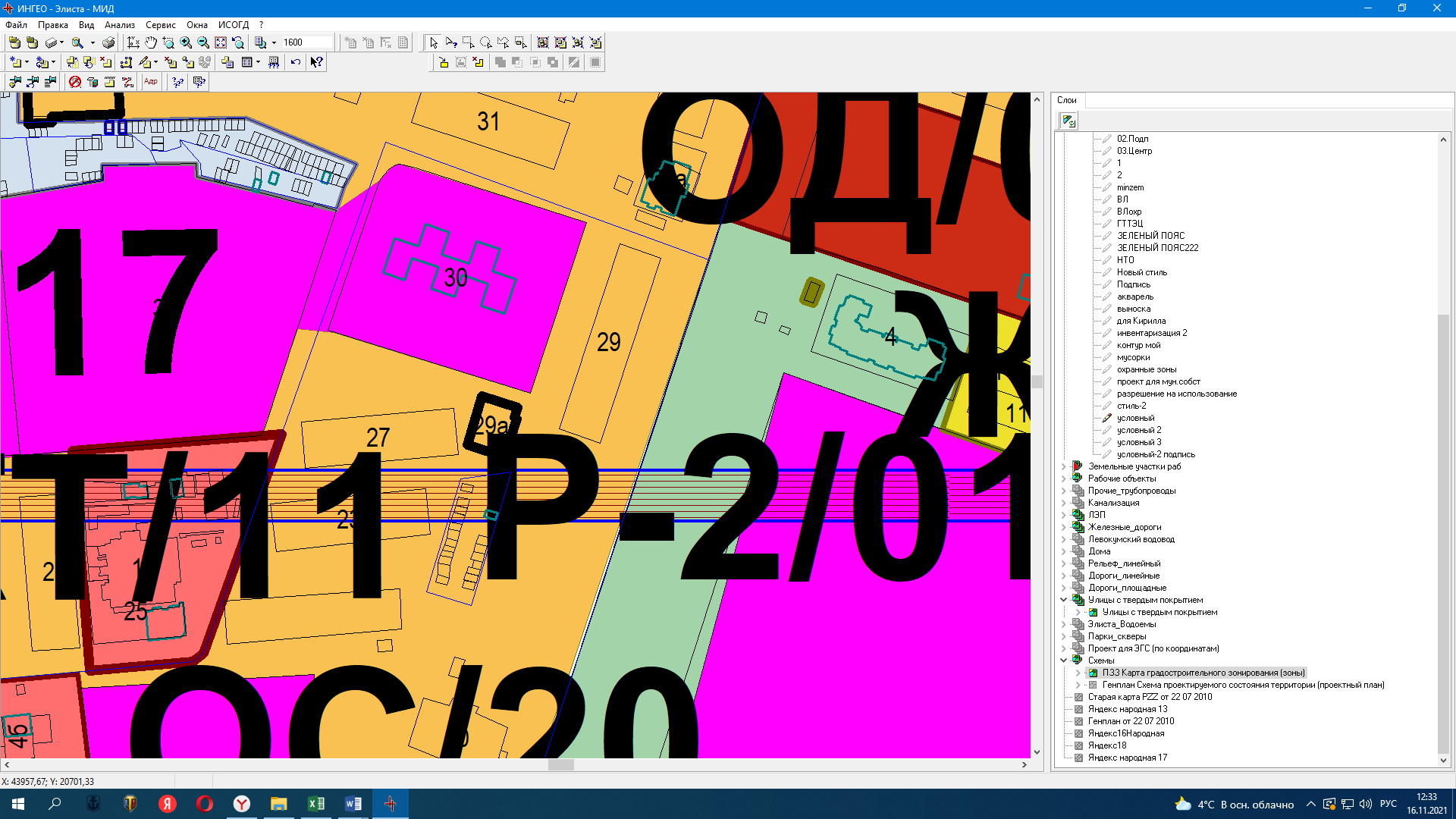 ПЗЗ: